2019 MAPP2Health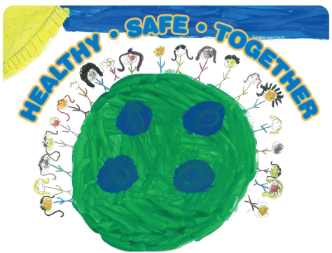 Greene Agencies Coming Together (ACT) Meeting MinutesMonday, April 29, 2019, 10:00 AM–11:30 AMRegion 10 Conference Room, 9963 Spotswood Trail, Stanardsville, VA 22973Our MAPP Vision: Together we support equitable access to resources for a healthy, safe community.Our MAPP Values:Photovoice Project ResultsSee attached “Photovoice Results” handout.Photovoice is a qualitative research method. Projects were conducted across the health district and included several meetings. Display board with top photos was displayed during the meeting. Photos were categorized according to three things: assets, well-being, and resilience.Greene County project was with patients at the Greene Care Clinic (uninsured population). Assets identified through their photos and focus group session included: Transportation—gives you freedom Housing—safety, security, and freedom Access to healthcare/medication—e.g. one of the photos was of the Greene PharmacyGreene ACT discussed getting the word out about healthcare services. Community-centered areas—i.e. community gathering places that allow you to get to know each other, such as the library Question: are you seeing similarities with other localities? Answer: there are differences and similarities—especially with the assets, there are many similar themes, but based on different locations. Interest in getting to know to know their neighbors, opportunities for volunteering, and things like that.Note: for MAPP implementation funding (discussed more below), applicants will have the opportunity to review and incorporate assets from all Photovoice projects across the district—as each project worked with a different population representing a group of people whose voices aren’t typically heard in a process like this.Diabetes Steering Committee RecommendationsSentara Martha Jefferson, TJHD, United Way, and UVA HS convened to bring together a community-led Diabetes Steering Committee to determine the best ways to address diabetes disparities in communities of color (African-American and Latino/Latinx).The Steering Committee explored current programming and initiatives in the area related to diabetes:Community health worker modelsExplored acupuncture and massage—helps to reduce stress They will meet one or two more timesTheir final report was started in January—looking for services that people have access to and that are culturally sensitive and inclusive. Some communities of color are not being reached out to and the group is looking for ways to bridge the gap for services with communities of color.Their final report will be included in the larger 2019 MAPP2Health Report.MAPP Implementation Funding OverviewA *NEW* feature of the MAPP process for 2019 is locality-specific implementation funding to provide resources and build capacity to drive forward strategies to improve health equity in Greene County.MAPP Core Group pooling funding together to provide this opportunity for all six localities in the Thomas Jefferson Health District. $15,000 allocated for funding implementation per locality.Funding will available for 3 years:*$15,000 first year75% of $15,000 second year50% third year *Contingent upon showing good outcomes and progressApplication will ask how lead agency has been involved in the 2019 MAPP process (e.g. through attendance at Greene ACT meetings). Should be a partnership between two or more agencies (lead agency will submit the application).UVA Department of Public Health Sciences will be available to provide technical assistance to organizations that might not have as much experience applying for grants or could use assistance putting together their application (or evaluation plan, if selected for funding).Want application to be accessible – it isn’t that long!There will be a follow-up Q&A technical assistance (TA) meeting here in Greene on May 23rd for those interested in applying. Meeting will be in this Region Ten conference room.See attached TA flyer for date, time, location, and RSVP details.More details will be provided—the ins and outs of what the grant application will entail.Lunch will be provided; you must RSVP to Elizabeth Beasley.For those that can’t join in-person, we’ll also be offering a conference call.Share with anyone that is not in the room today who would want to be involved in the process.What are we looking for in an application or partnership?See next section for more detailed information.Partnership of two or more organizations that puts forward a strategy to improve health equity in Greene County using a recommended best practice(s) and community asset(s) identified through Photovoice projects around the district.Lots of assets and best practices identified during 2019 MAPP process. What would you prioritize to improve well-being and community health? Where are areas of greatest need? What needs have you heard community members express? What disparities or gaps did you see in the MAPP data?Implementation funding timeline:Expect to start calling for applications next month (beginning of June) with the deadline for applications at the end of June.Announcements of applications selected for funding will be at the beginning of August.Question: are you all looking for a collaborative effort across the county (one application) or can the money be divided up throughout the county?Answer: we’re encouraging partnerships between organizations on each application. We plan to award funding to only one application/project per locality. So, Greene ACT/MAPP partners could work on one application only or different partnerships could submit different applications but probably only one would get funded, ultimately.Strategies to Improve Health Equity See attached presentation “Greene ACT Strategies.”Reminder of the big picture: How to Assess and Improve Community Health With limited number of resources, want to focus on areas of greatest needs.As you’re thinking about implementation funding, consider how “where you live, work, play, and pray” affects health and well-being. That is, applications can focus on “social determinants of health” such as housing, worksite policies and practices, schools, education, etc.The MAPP Best Practices Work Group recommended a variety of best practices for each of the four MAPP priorities.See attached handout “Best Practices.”Idea would be to combine a recommended best practice(s) with assets identified in the Photovoice projects to create an actionable strategy to improve community health and health equity in Greene County. Keep in mind: Who would your strategy be serving? Where is there greater need? Question: what do we do when a player hasn’t been very involved in the MAPP process? Answer: you can still pull them into a partnership around MAPP implementation funding. However, we are asking that the organization actually submitting the application (on behalf of a partnership of 2+ agencies) have been involved in the MAPP process.Small group activity: review identified best practices (by priority) and community and cultural assets from Photovoice. Brainstorm potential strategies to improve health equity in Greene County.See attached handout “MAPP Conventional vs Equity Approach.” It is a page from the MAPP User’s Handbook (reminder that MAPP is a national framework for community health assessment) that looks at strategic questions using a conventional vs. health equity approach. We’ve found this very helpful in re-framing the way we ask questions!See attached handout “Health Equity Strategy Brainstorm” for a worksheet to assist in your brainstorming.Topics of discussion: Focus on improving school lunchesAlready applied for a grant around physical fitness for school employees—converting a field house to a gym (24/7 for staff members, accessible to athletes and community members)CATCH programming. YMCA is taking over the afterschool program and has been in contact about implementing CATCH in their afterschool programs.Transportation—overlaps with multiple MAPP prioritiesHave local organizations utilize vouchers/pay for rides via Greene Transit to appointments for various services.Or, gas cards for people with their own vehicles.Also, helping people utilize benefits they already have (outreach?)—such as anyone with Medicare has transportation but not everyone knows that. Note: summer school this year is being hosted at Ruckersville. Because it is not a Title 1 school, cannot provide free and reduced lunch programming.Next Greene ACT meeting: TBDToday is the third and final MAPP presentation as part of the 2019 MAPP process.However, there will be a follow-up technical assistance meeting in Greene County for those interested in applying for implementation funding on Thursday, May 23 from noon–1:30 in the Region Ten conference room (lunch provided).AccountabilityRespectInclusivityTeamwork